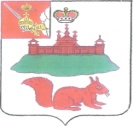 МУНИЦИПАЛЬНОЕ СОБРАНИЕ КИЧМЕНГСКО-ГОРОДЕЦКОГО МУНИЦИПАЛЬНОГО РАЙОНА ВОЛОГОДСКОЙ ОБЛАСТИРЕШЕНИЕс. Кичменгский ГородокО внесении изменений в решение Муниципального Собранияот 08.12.2011 № 208 «О контрольно-ревизионной комиссии Муниципального Собрания Кичменгско-Городецкого муниципального района»В соответствии с Федеральным законом от 23 июля 2013 года № 252-ФЗ «О внесении изменений в Бюджетный кодекс Российской Федерации и отдельные законодательные акты Российской Федерации» и Федеральным законом от 5 апреля 2013 года № 44-ФЗ «О контрактной системе в сфере закупок товаров, работ, услуг для обеспечения государственных и муниципальных нужд», Муниципальное Собрание района РЕШИЛО:Внести в Положение о контрольно-ревизионной комиссииМуниципального Собрания Кичменгско-Городецкого муниципального района, утвержденное решением  Муниципального Собрания Кичменгско-Городецкого муниципального района от 08.12.2011 № 208 «О контрольно-ревизионной комиссии Муниципального Собрания Кичменгско-Городецкого муниципального района» следующие изменения:Статьи 8-11изложить в следующей редакции:«Статья 8. Полномочия контрольно-ревизионной комиссии8.1.1. Полномочиями контрольно-ревизионной комиссии по осуществлению внешнего муниципального финансового контроля являются:контроль за соблюдением бюджетного законодательства Российской Федерации и иных нормативных правовых актов, регулирующих бюджетные правоотношения, в ходе исполнения бюджета;контроль за достоверностью, полнотой и соответствием нормативным требованиям составления и представления бюджетной отчетности главных администраторов бюджетных средств, квартального и годового отчетов об исполнении бюджета;контроль в других сферах, установленных Федеральным законом от 7 февраля 2011 года № 6-ФЗ «Об общих принципах организации и деятельности контрольно-счетных органов субъектов Российской Федерации и муниципальных образований»:1) контроль за исполнением бюджета района;2) экспертиза проектов бюджета района;3) внешняя проверка годового отчета об исполнении бюджета района;4) организация и осуществление контроля за законностью, результативностью (эффективностью и экономностью) использования средств бюджета района, а также средств, получаемых бюджетом района из иных источников, предусмотренных законодательством Российской Федерации;5) контроль за соблюдением установленного порядка управления и распоряжения имуществом, находящимся в собственности района;6) оценка эффективности предоставления налоговых и иных льгот и преимуществ, бюджетных кредитов за счет средств бюджета района, а также оценка законности предоставления муниципальных гарантий и поручительств или обеспечения исполнения обязательств другими способами по сделкам, совершаемым юридическими лицами и индивидуальными предпринимателями за счет средств бюджета района и имущества, находящегося в собственности района;7) финансово-экономическая экспертиза проектов муниципальных правовых актов (включая обоснованность финансово-экономических обоснований) в части, касающейся расходных обязательств района, а также муниципальных программ района;8) анализ бюджетного процесса в районе и подготовка предложений, направленных на его совершенствование;9) подготовка информации о ходе исполнения бюджета района, о результатах проведенных контрольных и экспертно-аналитических мероприятий и представление такой информации в Муниципальное Собрание района и Главе района;10) контроль за законностью, результативностью (эффективностью и экономностью) использования средств бюджета района, поступивших в бюджеты поселений, входящих в состав района;11) осуществление полномочий внешнего муниципального финансового контроля в поселениях, входящих в состав района, в случае заключения соглашений Муниципальным  Собранием района с Советами сельских поселений;12) анализ данных реестра расходных обязательств бюджета района на предмет выявления соответствия между расходными обязательствами района, включенными в реестр расходных обязательств, и расходными обязательствами, планируемыми к финансированию в очередном финансовом году в соответствии с проектом бюджета района;13) участие в пределах полномочий в мероприятиях, направленных на противодействие коррупции;14) иные полномочия в сфере внешнего муниципального финансового контроля, установленные федеральными законами, законами Вологодской области, муниципальными правовыми актами.8.1.2. Контрольно-ревизионная комиссия также осуществляет бюджетные полномочия по:аудиту эффективности, направленному на определение экономности и результативности использования бюджетных средств;экспертизе проектов законов (решений) о районном бюджете, иных нормативных правовых актов бюджетного законодательства Кичменгско-Городецкого муниципального района, в том числе обоснованности показателей (параметров и характеристик) районного бюджета;экспертизе муниципальных программ;анализу и мониторингу бюджетного процесса, в том числе подготовке предложений по устранению выявленных отклонений в бюджетном процессе и совершенствованию бюджетного законодательства Кичменгско-Городецкого муниципального района;подготовке предложений по совершенствованию осуществления главными администраторами бюджетных средств внутреннего финансового контроля и внутреннего финансового аудита;другим вопросам, установленным Федеральным законом от 7 февраля 2011 года № 6-ФЗ «Об общих принципах организации и деятельности контрольно-счетных органов субъектов Российской Федерации и муниципальных образований».8.2 Контрольно-ревизионная комиссия, помимо полномочий, предусмотренных пунктом 8.1 настоящей статьи, осуществляет контроль за законностью, результативностью (эффективностью и экономностью) использования средств бюджета района, поступивших в бюджеты поселений, входящих в состав Кичменгско-Городецкого муниципального района.8.3.1. Объектами внешнего муниципального финансового контроля, осуществляемого контрольно-ревизионной комиссией, являются:главные распорядители (распорядители, получатели) бюджетных средств, главные администраторы (администраторы) доходов бюджета, главные администраторы (администраторы) источников финансирования дефицита бюджета;финансовые органы (главные распорядители (распорядители) и получатели средств бюджета, которому предоставлены межбюджетные трансферты) в части соблюдения ими целей и условий предоставления межбюджетных трансфертов, бюджетных кредитов, предоставленных из другого бюджета бюджетной системы Российской Федерации;муниципальные учреждения;муниципальные унитарные предприятия;юридические лица (за исключением муниципальных учреждений, муниципальных унитарных предприятий), индивидуальные предприниматели, физические лица в части соблюдения ими условий договоров (соглашений) о предоставлении средств из районного бюджета, договоров (соглашений) о предоставлении муниципальных гарантий.8.3.2. Внешний муниципальный финансовый контроль осуществляется контрольно-ревизионной комиссией:в отношении иных организаций, если они используют имущество, находящееся в собственности муниципального района;в отношении иных организаций путем осуществления проверки соблюдения условий получения ими субсидий, кредитов, гарантий за счет средств бюджета района в порядке контроля за деятельностью главных распорядителей (распорядителей) и получателей средств бюджета района, предоставивших указанные средства, в случаях, если возможность проверок указанных организаций установлена в договорах о предоставлении субсидий, кредитов, гарантий за счет средств бюджета района.8.4. Контрольно-ревизионная комиссия осуществляет аудит в сфере закупок:8.4.1. в пределах своих полномочий осуществляет анализ и оценку результатов закупок, достижения целей осуществления закупок, определенных федеральным законодательством;8.4.2. для достижения целей, указанных в пункте 8.4.1., осуществляет экспертно-аналитическую, информационную и иную деятельность посредством проверки, анализа и оценки информации о законности, целесообразности, об обоснованности, о своевременности, об эффективности и о результативности расходов на закупки по планируемым к заключению, заключенным и исполненным контрактам;8.4.3. обобщает результаты осуществления деятельности, указанной в пункте 8.4.2., в том числе устанавливает причины выявленных отклонений, нарушений и недостатков, подготавливает предложения, направленные на их устранение и на совершенствование контрактной системы в сфере закупок, систематизирует информацию о реализации указанных предложений и размещает в единой информационной системе обобщенную информацию о таких результатах.8.5. При осуществлении полномочий по внешнему муниципальному финансовому контролю контрольно-ревизионной комиссией:проводятся проверки, ревизии, обследования;направляются объектам контроля акты, заключения, представления и (или) предписания;направляются органам и должностным лицам, уполномоченным в соответствии с Бюджетным Кодексом, иными актами бюджетного законодательства Российской Федерации и Кичменгско-Городецкого муниципального района принимать решения о применении предусмотренных Бюджетным Кодексом бюджетных мер принуждения, уведомления о применении бюджетных мер принуждения;осуществляется производство по делам об административных правонарушениях в порядке, установленном законодательством об административных правонарушениях.3. Порядок осуществления полномочий контрольно-ревизионной комиссией по внешнему муниципальному финансовому контролю определяется муниципальным правовым актом Муниципального Собрания Кичменгско-Городецкого муниципального района.Статья 9. Методы осуществления контрольно-ревизионной комиссией внешнего муниципального финансового контроляМетодами осуществления контрольных мероприятий по внешнемумуниципальному финансовому контролю являются проверка, ревизия, обследование.Под проверкой понимается совершение контрольных действий подокументальному и фактическому изучению законности отдельных финансовых и хозяйственных операций, достоверности бюджетного (бухгалтерского) учета и бюджетной (бухгалтерской) отчетности в отношении деятельности объекта контроля за определенный период.Под ревизией понимается комплексная проверка деятельности объекта контроля, которая выражается в проведении контрольных действий по документальному и фактическому изучению законности всей совокупности совершенных финансовых и хозяйственных операций, достоверности и правильности их отражения в бюджетной (бухгалтерской) отчетности.Результаты проверки, ревизии оформляются актом.Проверки подразделяются на камеральные и выездные, в том числевстречные проверки.Под камеральными проверками понимаются проверки, проводимые по месту нахождения контрольно-ревизионной комиссии на основании бюджетной (бухгалтерской) отчетности и иных документов, представленных по запросу контрольно-ревизионной комиссии.Под выездными проверками понимаются проверки, проводимые по месту нахождения объекта контроля, в ходе которых в том числе определяется фактическое соответствие совершенных операций данным бюджетной (бухгалтерской) отчетности и первичных документов.Под встречными проверками понимаются проверки, проводимые в рамках выездных и (или) камеральных проверок в целях установления и (или) подтверждения фактов, связанных с деятельностью объекта контроля.Под обследованием понимаются анализ и оценка состоянияопределенной сферы деятельности объекта контроля.Результаты обследования оформляются заключением.4. В рамках одного контрольного мероприятия возможно проведение нескольких проверок, ревизий или обследований.5. Проверки, ревизии, обследование проводятся в соответствии с утвержденным планом работы контрольно-ревизионной комиссии. Контрольные мероприятия осуществляются путем проведения проверок, ревизий на основании распоряжения председателя контрольно-ревизионной комиссии.6. Не допускается проведение повторных проверок, ревизий в отношении одного органа или организации за тот же проверяемый период по одним и тем же основаниям.7. Общий срок проведения проверки, ревизии  не может превышать сорока пяти дней. В исключительных случаях срок проверки, ревизии может быть продлен председателем контрольно-ревизионной комиссии, но не более чем на тридцать дней.Статья 10. Оформление результатов проверок, ревизий10.1. При проведении проверки, ревизии составляется акт (акты), который доводится до сведения руководителей проверяемых органов и организаций.10.2. Акт проверки, ревизии оформляется не менее чем в двух экземплярах, подписывается должностным лицом (должностными лицами) контрольно-ревизионной комиссии, проводившим проверку, ревизию,  и передается для ознакомления под расписку руководителю, в случае его отсутствия - его заместителю либо иному уполномоченному лицу проверяемого органа или организации.10.3. В случае отказа должностных лиц проверяемого органа или организации от принятия акта проверки, ревизии в нем делается соответствующая запись. В этом случае один экземпляр акта проверки, ревизии в течение суток направляется в адрес проверяемого органа или организации заказным почтовым отправлением с уведомлением о вручении, которое приобщается ко второму экземпляру акта проверки, ревизии.10.4. В течение пяти рабочих дней с даты получения акта проверки, ревизии руководитель, в случае его отсутствия - его заместитель либо иное уполномоченное лицо проверяемого органа или организации подписывает оба экземпляра акта проверки, ревизии и направляет в контрольно-ревизионную комиссию один из подписанных экземпляров. В случае несогласия с фактами, изложенными в акте проверки, ревизии, а также с выводами и предложениями проверяющего (проверяющих) руководитель, в случае его отсутствия - его заместитель либо иное уполномоченное лицо проверяемого органа или организации подписывает акт проверки, ревизии с указанием на наличие пояснений и замечаний.10.5. Письменные пояснения и замечания по указанному акту проверки, ревизии в целом или по его отдельным положениям проверяемый орган или организация направляют в контрольно-ревизионную комиссию одновременно с подписанным актом проверки, ревизии в срок, установленный пунктом 10.4 настоящей статьи. Проверяемый орган или организация вправе приложить к письменным пояснениям и замечаниям документы или их заверенные копии, подтверждающие обоснованность своих возражений.10.6. Письменные пояснения и замечания, документы, подтверждающие их обоснованность, представленные в установленный пунктом 10.4 настоящей статьи срок, прилагаются к акту проверки, ревизии и в дальнейшем являются его неотъемлемой частью.10.7. На основании акта (актов) проверки, ревизии контрольно-ревизионной комиссией составляется отчет.10.8. Формы актов проверок, ревизий и отчета устанавливаются контрольно-ревизионной комиссией.Статья 11. Обследование11.1. Обследование проводится контрольно-ревизионной комиссией посредством проведения экспертизы, анализа и оценки состояния определенной сферы деятельности объекта контроля. Результаты обследования оформляются в виде заключения.11.2. Контрольно-ревизионная комиссия проводит экспертизу и дает заключения по:1) проектам решений Муниципального Собрания района о бюджете района и о внесении в него изменений;2) отчету об исполнении бюджета района;3) проектам муниципальных правовых актов (включая обоснованность финансово-экономических обоснований) в части, касающейся расходных обязательств района, а также муниципальным программам района;4) проектам муниципальных правовых актов, регулирующих бюджетные и налоговые правоотношения;5) другим вопросам, входящим в компетенцию контрольно-ревизионной комиссии на основании поручений Муниципального Собрания района, предложений и запросов Главы района.11.3. Заключения контрольно-ревизионной комиссии не могут содержать политических оценок решений, принимаемых органами местного самоуправления».Статью 18 изложить в следующей редакции:«Статья 18. Представления и предписания контрольно-ревизионной комиссии18.1. В случаях установления нарушения бюджетного законодательства Российской Федерации и иных нормативных правовых актов, регулирующих бюджетные правоотношения, контрольно-ревизионной комиссией составляются представления и (или) предписания.18.2. Под представлением понимается документ контрольно-ревизионной комиссии, который должен содержать обязательную для рассмотрения в установленные в нем сроки или, если срок не указан, в течение 30 дней со дня его получения информацию о выявленных нарушениях бюджетного законодательства Российской Федерации и иных нормативных правовых актов, регулирующих бюджетные правоотношения, и требования о принятии мер по их устранению, а также устранению причин и условий таких нарушений.18.3. Под предписанием понимается документ контрольно-ревизионной комиссии, содержащий обязательные для исполнения в указанный в предписании срок требования об устранении нарушений бюджетного законодательства Российской Федерации и иных нормативных правовых актов, регулирующих бюджетные правоотношения, и (или) требования о возмещении причиненного такими нарушениями муниципальному образованию.18.4. Контрольно-ревизионная комиссия по результатам проведения проверок, ревизий вправе вносить в проверяемые органы и организации и их должностным лицам представления для их рассмотрения и принятия мер по устранению выявленных нарушений и недостатков, предотвращению нанесения материального ущерба району или возмещению причиненного вреда, по привлечению к ответственности должностных лиц, виновных в допущенных нарушениях, а также мер по пресечению, устранению и предупреждению нарушений.18.5. Представление контрольно-ревизионной комиссии подписывается председателем контрольно-ревизионной комиссии.18.6. Проверяемые органы и организации и их должностные лица в течение одного месяца со дня получения представления обязаны уведомить в письменной форме контрольно-ревизионную комиссию о принятых по результатам рассмотрения представления решениях и мерах.18.7. В случае выявления нарушений, требующих безотлагательных мер по их пресечению и предупреждению, а также в случае воспрепятствования проведению должностными лицами контрольно-ревизионной комиссии контрольных мероприятий контрольно-ревизионная комиссия направляет в органы местного самоуправления, проверяемые органы и организации и их должностным лицам предписание.18.8. Предписание контрольно-ревизионной комиссии должно содержать указание на конкретные допущенные нарушения и конкретные основания вынесения предписания.18.9. Предписание контрольно-ревизионной комиссии подписывается председателем контрольно-ревизионной комиссии.18.10. Предписание контрольно-ревизионной комиссии должно быть исполнено в установленные в нем сроки.18.11. Неисполнение или ненадлежащее исполнение в установленный срок предписания контрольно-ревизионной комиссии влечет за собой ответственность, установленную действующим  законодательством».В пункте 20.2. статьи 20 цифру «21.1.» заменить на цифру «20.1.».2. Настоящее решение разместить на официальном сайте в сети Интернет.Председатель Муниципального Собрания                                Л.Н.ДьяковаГлава района								 А.И. Летовальцевот27.12.2013№28